MEMBERSHIP ADVANTAGESCUPE 59 MEMBERS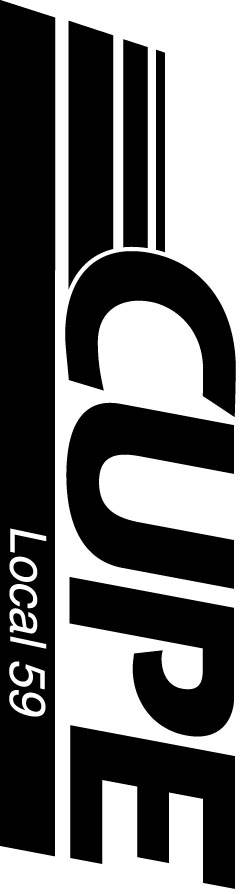 SAVINGS AND DISCOUNTSCO-OPERATORS GROUPHOME INSURANCE PROGRAMChoose The Co-operators Group Home Insurance program for your insurance needs.  You could save up to 40%** AND enjoy exceptional service, coverage and rates.Call today for a quick Home insurance quote and get 2 Cineplex movie passes.  Hurry, this offer is only valid until May 15, 2019.CALL FOR QUOTE1-800-387-1963**Disclaimer:  CUPE Local 59 does not endorse any advantage, we provide the information about services and discounts and it is up to the sole discretion of the Member.  CUPE Local 59 does not enter into any exclusive agreements with any provider.